Distracted Driving Awareness Month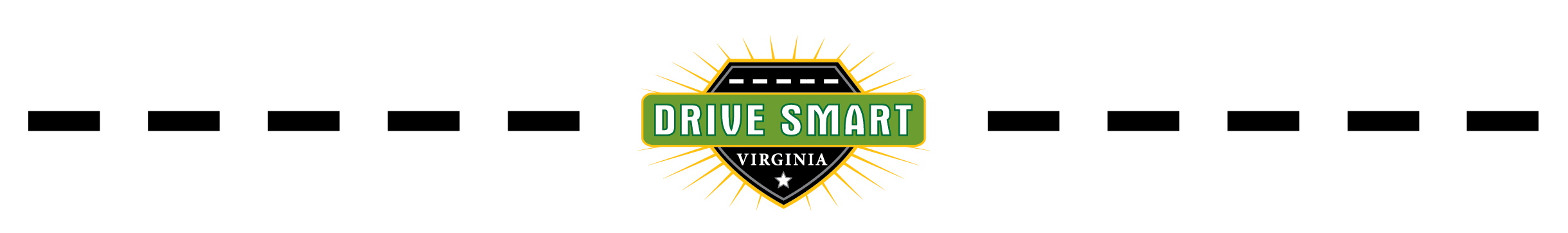 Sample Email to EmployeesA top priority of this company is the safety of employees, on- and off-the-job.    Do you know Virginia has a new law that bans holding a handheld communication device (phone) while driving?At any given daylight moment across America, approximately 660,000 drivers are using cell phones or manipulating electronic devices while driving.  Please don’t be one of them.Other distractions, like eating, applying makeup, adjusting the radio or air conditioning, can also be dangerous.  Anything that draws your attention away from the task of driving is distracted driving and can cause a crash.April is Distracted Driving Awareness Month in Virginia and we are asking all employees to please buckle-up and put the phone down while driving.  If you are unsure of this company’s policy regarding cell phone use while driving on company business, please ask your supervisor.  We want you and your family to be safe on the road.    